Негосударственное аккредитованное некоммерческоечастное образовательное учреждение высшего образования«АКАДЕМИЯ МАРКЕТИНГА И СОЦИАЛЬНО-ИНФОРМАЦИОННЫХТЕХНОЛОГИЙ – ИМСИТ»(г. Краснодар)Институт экономики, управления и социальных коммуникацийКафедра бизнес-процессов и экономической безопасности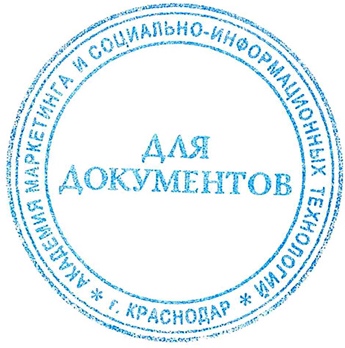 Б1.Б.04 ЭКОНОМИКААННОТАЦИЯ УЧЕБНОЙ ДИСЦИПЛИНЫдля студентов направления подготовки 09.03.01 Информатика и вычислительная техника Направленность (профиль) образовательной программы«Автоматизированные системы обработки информации и управления»Квалификация (степень) выпускника«Бакалавр»Краснодар2020Рассмотрено и одобрено на заседании кафедры бизнес-процессов и экономической безопасности Академии ИМСИТ, протокол  № 9 от 10 апреля 2020 года,зав. кафедрой БПиЭБ, доцент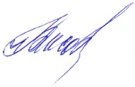 __________            К.В. Писаренко УТВЕРЖДАЮ                                                                           Проректор по учебной работе, доцент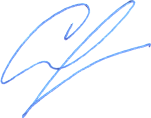 _____________     Н.И. Севрюгина     13 апреля 2020 г.Цель  и задачи изучения дисциплины:Целью учебной дисциплины «Экономика» является формирование у обучающихся  научного экономического мировоззрения, умения анализировать экономические ситуации на разных уровнях поведения хозяйственных субъектов в условиях рыночной экономики. Задачи дисциплины:формирование у обучающихся четких представлений об основах экономической политики государства, умение ориентироваться в различных экономических понятиях; уяснение теоретического наследия основоположников экономических теорий;понимание обучающимися сущности микроэкономического механизма и макроэкономического регулирования экономических процессов; формирование у обучающихся знаний по вопросам международных экономических процессов;формирование у обучающихся навыков самостоятельной работы по решению конкретных экономических проблем на основе анализа фактического материала.Место дисциплины в структуре ОПОПДисциплина относится к дисциплинам базовой части блока Б1 учебного планаКраткая характеристика учебной дисциплины (основные блоки, темы)Модуль 1 Введение в экономикуМодуль 2 Основные принципы функционирования рыночной экономикиМодуль 3 Национальная экономикаМодуль 4 Государство в системе рыночных отношенийКомпетенции, формируемые в результате освоения учебной дисциплины:ОК-3 способностью использовать основы экономических знаний в различных сферах деятельности ОПК-3 способностью разрабатывать бизнес-планы и технические задания на оснащение отделов, лабораторий, офисов компьютерным и сетевым оборудованиемЗнания, умения и навыки, получаемые в процессе изучения дисциплины:Знать:базовые экономические понятия;объективные основы функционирования экономики и поведения экономических агентов; условия функционирования национальной экономики, понятия  и факторы экономического роста;принципы организации бизнес-планирования;основные методы и направления экономического анализа деятельности организации;основные бизнес-процессы в организацииУметь:уметь применять основные модели и методы макро- и микроэкономического анализа в профессиональной деятельности;уметь применять методы определения потребности (в соответствии с целями предприятия) и стоимостной оценки различных (трудовых, технических и материальных) ресурсов предприятия и показатели их использования;уметь оценивать деятельность предприятия и его подразделений, ориентируясь на макро- и микроэкономические показатели;планировать и прогнозировать основные показатели деятельности организации в разрезе важнейших направлений деятельности;разрабатывать и выполнять планы и программы бизнес-планирования;разрабатывать бизнес-планы создания и развития новых организаций (направлений деятельности, продуктов и т.п.)Владеть:основами метода экономического анализа и его применения в сферах жизнедеятельности; навыками принятия управленческих решений по результатам анализа и прогнозирования;инструментами оценки качества составления бизнес-планов.Формы проведения занятий, образовательные технологии:Лекционные занятия: проблемные лекции, лекция – визуализация, лекция-беседа, лекция - анализ ситуаций.Практические занятия: тематические семинары, проблемные семинары, метод «круглого стола», метод «коллективной мыслительной деятельности», методы анализа проблемных ситуаций, решение задач.Используемые инструментальные и программные средства:Средства проекции (презентации), программированного контроля (тестирования)Формы промежуточного контроля:Текущие оценки знаний, тестирование, доклады, самостоятельные работыОбщая трудоемкость изучения дисциплины: 144 ч./ 4 з.е.Форма итогового контроля знаний:Экзамен